COMISARÍA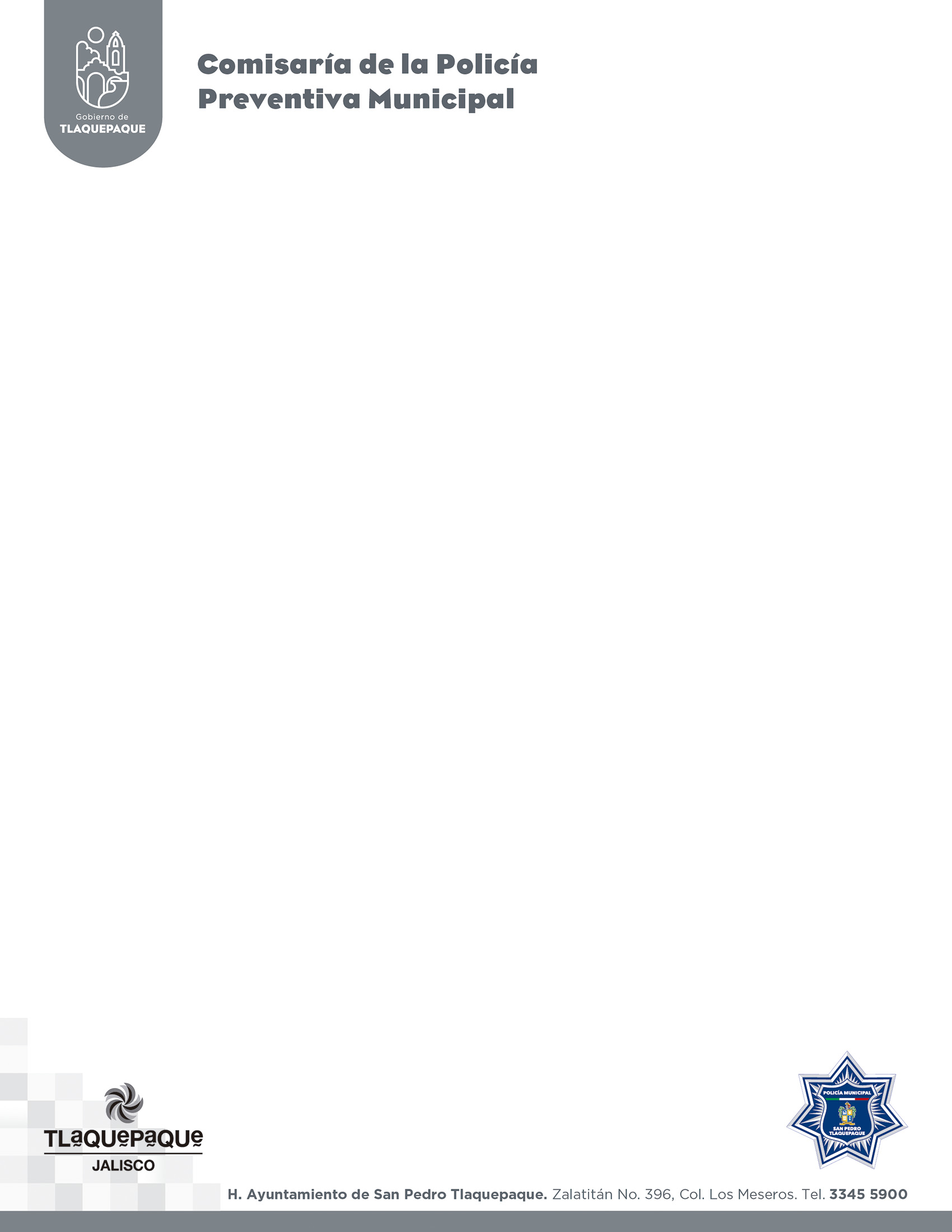 DIRECCIÓN OPERATIVAOFICIO: 3763/2019ASUNTO: INFORME MENSUALSAN PEDRO TLAQUEPAQUE, JALISCO; 11 DE OCTUBRE DEL 2019C. LIC. JAVIER LÓPEZ RUELASCOMISARIO DE LA POLICÍA PREVENTIVA MUNICIPAL DE SAN PEDRO TLAQUEPAQUE, JALISCO.P R E S E N T E.Por medio del presente, remito a Usted informe para Transparencia en Materia de Seguridad Pública, correspondiente al mes de SEPTIEMBRE del 2019, en los siguientes términos:Informe mensual para transparenciaCOMISARÍADIRECCIÓN OPERATIVAOFICIO: 3763/2019SUNTO: INFORME MENSUALSAN PEDRO TLAQUEPAQUE, JALISCO; 11 DE OCTUBRE DEL 2019COMISARÍADIRECCIÓN OPERATIVAOFICIO: 3763/2019ASUNTO: INFORME MENSUALSAN PEDRO TLAQUEPAQUE, JALISCO; 11 DE OCTUBRE DEL 2019SIN OTRO PARTICULAR POR EL MOMENTO QUEDO A SUS SUPERIORES ÓRDENES PARA LO QUE A BIEN TENGA ORDENAR.R E S P E T U O S A M E N T E.                                           “2019, AÑO DE LA IGUALDAD DE GÉNERO EN JALISCO”DIRECTOR OPERATIVO DE LA POLICÍA PREVENTIVAMUNICIPAL DE SAN PEDRO, TLAQUEPAQUE, JALISCO.C. OFICIAL. LUIS PANTOJA MAGALLÓN.C.C.P. LIC. JORGE ALBERTO BARBA RODRÍGUEZ DIRECTOR JURÍDICO Y DE DERECHOS HUMANOS……………………………………………PRESENTE.C.C.P.OFICIAL JUAN JOSÉ PÉREZ DE LA ROSA SUPERVISOR GENERAL…………………………….…………………………..……………………....EDIFICIO.C.C.P. ARCHIVOLPM/JAFO/clgmVIGILANCIAS A EVENTOS Y  EN ACTIVIDADES DIVERSASVIGILANCIAS A EVENTOS Y  EN ACTIVIDADES DIVERSASVIGILANCIAS A EVENTOS Y  EN ACTIVIDADES DIVERSASVÍA RECREATIVA01 DE SEPTIEMBRE 2019SE PROPORCIONÓ SEGURIDAD SIN NOVEDAD DE RELEVANCIA.REYNA DE LAS FIESTAS PATRIAS31 DE AGOSTO 2019SE PROPORCIONÓ LA VIGILANCIA, EN EL EVENTO DESARROLLADO EN LA PLAZA PRINCIPAL DE SANTA ANITA EN LA PRESENTACIÓN DE LAS CANDIDATAS PARA REYNA DE LAS FIESTAS PATRIAS, ARRIBANDO APROXIMADAMENTE DE 1,000 PERSONAS, DESARROLLANDOSE EL SERVICIO SIN NOVEDAD QUE REPORTAR.MISA DEL BUEN TEMPORAL01 DE SEPTIEMBRE 2019SE PROPORCIONÓ VIGILANCIA EN LA COLONIA LA CALERILLA, CONTANDO CON APROXIMADAMENTE 100 PERSONAS, DESARROLLÁNDOSE EL EVENTO SIN NOVEDAD QUE MANIFESTAR.DESFILE CÍVICO FIESTAS PATRIAS05 DE SEPTIEMBRE 2019SE APOYÓ CON LA VIGILANCIA EN EL DESFILE CÍVICO CELEBRADO POR PARTE DE PERSONAL DOCENTE Y ALUMNADO DE LA ESCUELA PRIMARIA No. 853 MARÍA TRINIDAD NÚÑEZ VARGAS, SIN NOVEDAD QUE MANIFESTAR.REYNA DE LAS FIESTAS PATRIAS 201907 DE SEPTIEMBRE 2019SE PROPORCIONÓ LA VIGILANCIA EN LA PLAZA PRINCIPAL DE SANTA ANITA EN EL CIERRE DE COMPUTO DE LAS CANDIDATAS PARA REYNA DE LAS FIESTAS PATRIAS, ARRIBANDO APROXIMADAMENTE DE 80 A 100 PERSONAS, DESARROLLANDOSE EL SERVICIO SIN NOVEDAD QUE REPORTAR.GRITO DE INDEPENDENCIA 08 DE SEPTIEMBRE 2019SE PROPORCIONÓ VIGILANCIA EN LA DELEGACIÓN DE LOMA BONITA EJIDAL CON PERSONAL DEL CUARTO SECTOR OPERATIVO DESARROLLADO SIN NOVEDAD. GRITO DE INDEPENDENCIA09 DE SEPTIEMBRE 2019SE PROPORCIONÓ VIGILANCIA, CON UN ARRIBO APROXIMADO DE 100 PERSONAS, CONCLUYENDO SIN NOVEDAD DE IMPORTANCIA. SORTE DE VIAJES GRATUITOS POR JALISCO11 DE SEPTIEMBRE 2019EVENTO ORGANIZADO POR LA SECRETARÍA DE TURISMO DEL ESTADO, PROPORCIONÁNDOSE LA VIGILANCIA CON PERSONAL DEL SECTOR CENTRO HISTÓRICO, SIN NOVEDAD QUE MANIFESTAR.LA CARAVANA DE SERVICIOS DE GOBIERNO DEL ESTADO12 DE SEPTIEMBRE 2019SE PROPORCIONÓ VIGILANCIA EN LA PLAZA PRINCIPAL DE SAN PEDRITO, CON PERSONAL DEL SEXTO SECTOR OPERATIVO, EN EL EVENTO ORGANIZADO POR LA COORDINADORA MUNICIPAL LA C. ALEJANDRA ZAVALA, DESARROLLANDOSE EL SERVICIO SIN NOVEDAD QUE MANIFESTAR. PRIMER INFORME DE GOBIERNO 13 DE SEPTIEMBRE 2019SE PROPORCIONÓ VIGILANCIA EN LOS CONTORNOS E INTERIOR DEL CENTRO CULTURAL EL REFUGIO CON PERSONAL DE LOS DIFERENTES SECTORES Y AGRUPAMIENTOS, CULMINANDO LA VIGILANCIA SIN NOVEDAD QUE MANIFESTAR.DECIMO TERCER CERTAMEN SEÑORITA SANTA ANITA 201913 DE SEPTIEMBRE 2019SE PROPORCIONÓ LA VIGILANCIA EN EL SALÓN DE EVENTOS “HACIENDA AQUIVIRA”, CONTANDO CON UNA ASISTENCIA DE APROXIMADAMENTE 100 PERSONAS, SIN NOVEDAD QUE MANIFESTAR.GRITO DE INDEPENDENCIA 13 DE SEPTIEMBRE 2019SE CUBRIÓ LA VIGILANCIA EN LA PLAZA PRINCIPAL DE SAN SEBASTIANITO, CON UN TOTAL DE 12 ELEMENTOS Y UNA ASISTENCIA DE APROXIMADAMENTE 300 PERSONAS, DESARROLLANDOSE SIN NOVEDAD QUE REPORTAR.DESFILE CIVICO MILITAR14 DE SEPTIEMBRE 2019SE PROPORCIONÓ LA VIGILANCIA EN EL TRAYECTO DEL DESFILE CÍVICO DESARROLLADO EN LA COLONIA SAN PEDRITO, ARRIBANDO APROXIMADAMENTE 100 PERSONAS, DESARROLLANDOSE SIN NOVEDAD QUE MANIFESTAR.FESTEJO DEL GRITO DE INDEPENDENCIA15 DE SEPTIEMBRE 2019SE PROPORCIONÓ VIGILANCIA EN LA PLAZA PRINCIPAL DE SAN PEDRITO CON 19 ELEMENTOS OPERATIVOS, EL CUAL ESTUVO AMENIZADO POR DOS GRUPOS MUSICALES, CONTANDO CON UNA ASISTENCIA DE APROXIMADAMENTE 2,500 PERSONAS DESARROLLÁNDOSE EL EVENTO SIN NOVEDAD QUE REPORTAR.VIGILANCIAS A EVENTOS Y  EN ACTIVIDADES DIVERSASVIGILANCIAS A EVENTOS Y  EN ACTIVIDADES DIVERSASVIGILANCIAS A EVENTOS Y  EN ACTIVIDADES DIVERSASFIESTAS PATRIAS 15 DE SEPTIEMBRE 2019SE PROPORCIONÓ VIGILANCIA EN LA PLAZA REFORMA CON PERSONAL DEL PRIMER SECTOR OPERATIVO, DESARROLLÁNDOSE EL SERVICIO SIN NOVEDAD. GRITO DE INDEPENDENCIA 15 DE SEPTIEMBRE 2019SE PROPORCIONO LA VIGILANCIA EN LA CALLE HIDALGO No. 75 DE LA COLONIA SANTA MARÍA TEQUEPEXPAN, CON UN TOTAL DE 10 ELEMENTOS, CONTANDO CON APROXIMADAMENTE 150 ASISTENTES, DESARROLLANDOSE SIN NOVEDAD QUE REPORTAR.GRITO DE INDEPENDENCIA15 DE SEPTIEMBRE 2019SE PROPORCIONÓ VIGILANCIA EN LA PLAZA CÍVICA DE LA COLONIA PARQUES DE SANTA MARÍA CON LA UNIDAD DEL ÁREA, EN EL CUAL SE TUVO UNA ASISTENCIA APROXIMADA DE 100 PERSONAS, DESARROLLÁNDOSE SIN NOVEDAD.GRITO DE INDEPENDENCIA15 DE SEPTIEMBRE 2019SE BRINDÓ VIGILANCIA EN LA IGLESIA SANTA MADRE Y REINA DE LA PAZ CON LA UNIDAD DEL ÁREA DEL PRIMER SECTOR OPERATIVO, DESFILE CIVICO DEL DÍA DE LA INDEPENDENCIA16 DE SEPTIEMBRE 2019SE BRINDÓ LA VIGILANCIA CON PERSONAL DEL SEGUNDO SECTOR OPERATIVO EN EL DESFILE CÍVICO AL QUE ASISTIERON APROXIMADAMENTE 500 PERSONAS, CARRERA CONMEMORATIVA FIESTAS PATRIAS16 DE SEPTIEMBRE 2019SE PROPORCIONÓ VIGILANCIA CON PERSONAL DEL CUARTO SECTOR OPERATIVO, DESARROLLÁNDOSE EL SERVICIO SIN NOVEDAD.DESFILE CIVICO MILITAR16 DE SEPTIMBRE 2019SE BRINDÓ LA VIGILANCIA EN EL TRAYECTO DEL DESFILE REALIZADÓ EN CALLES DE LA COLONIA SANTA MARÍA TEQUEPEXPAN, CONTANDO CON UN APROXIMADO DE 120 ASISTENTES, CONCLUYENDO SIN NOVEDAD QUE REPORTAR.CELEBRACIÓN DE FIESTAS PATRIAS19 DE SEPTIEMBRE 2019SE PROPORCIONÓ VIGILANCIA EN LOS ALREDEDORES DE LA ESCUELA URBANA #800 CON MOTIVO DEL EVENTO CELEBRADO CONMEMORATIVO A LAS FIESTAS PATRIAS, SE DESARROLLÓ SIN NOVEDAD.REBOZO PASARELA Y MEZCAL CON CAUSA20 DE SEPTIEMBRE 2019SE PROPORCIONÓ LA VIGILANCIA CON PERSONAL DEL SECTOR CENTRO HISTÓRICO, DESARROLLÁNDOSE SIN NOVEDAD.GRITO DE INDEPENDENCIA21 DE SEPTIEMBRE 2019SE DISPUSO DE LOS RECURSOS HUMANOS Y MATERIALES NECESARIOS A FIN DE PROPORCIONAR VIGILANCIA Y SEGURIDAD EVITANDO AL MÁXIMO LA COMISIÓN DE DELITOS Y FALTAS ADMINISTRATIVAS, DESARROLLÁNDOSE EL SERVICIO SIN NOVEDAD. DESFILE CÍVICO MILITAR22 DE SEPTIEMBRE 2019SE PROPORCIONÓ VIGILANCIA DURANTE EL TRANSCURSO DEL DESFILE, SIN NOVEDAD QUE REPORTAR.JARIPEO PLAZA DE TOROS EL RELICARIO08 Y 22 DE SEPTIEMBRE 2019SE BRINDÓ VIGILANCIA EN LOS CONTORNOS DE LA PLAZA CON PERSONAL VIGILANCIAS  ESPECIALES EN  DIVERSAS COLONIASVIGILANCIAS  ESPECIALES EN  DIVERSAS COLONIASDENUNCIAS ANÓNIMASTODAS LAS DENUNCIAS FUERON VERIFICADAS Y SE EXHORTÓ AL PERSONAL PARA QUE CONTINÚEN PENDIENTES EN LAS INMEDIACIONES DE LOS DOMICILIOS QUE SE REPORTEN.IGLESIAS DE LA LUZ DEL MUNDOSE PROPORCIONA VIGILANCIA EN LAS INMEDIACIONES DE LOS TEMPLOS DE LA LUZ DEL MUNDO, A FIN DE GARANTIZAR LA SEGURIDAD DE LOS PRACTICANTES, ASÍ COMO LA CONSERVACIONES DE SUS INSTALACIONES.VIGILANCIA EN LAS COLONIAS: QUINTERO, LOMAS DE TLAQUEPAQUE, PARQUES DE SANTA MARÍA, LA CARIDAD, JARDINES DE SANTA MARÍA, LAS JUNTITTAS, MIRAVALLE, LOMAS DEL CUATRO, ARTESANOS, RANCHO BLANCO, LA ASUNCIÓN, HIDALGO, LA SOLEDAD, CENTRAL NUEVA, LOS MESEROS, LINDA VISTA, ALTOS NORTE, JARDINES DE LA PAZ, FRACCIONAMIENTO REVOLUCIÓN, LOMAS DE SAN MIGUEL, SAN PEDRITO, LAS HUERTAS, LAS LIEBRES. SE ESTABLECIERON CONSIGNAS ESPECÍFICAS, DANDO SEGUIMIENTO Y DE ACUERDO A LA PROBLEMÁTICA PARTICULAR DE CADA COLONIA PARA QUE LAS PATRULLAS ASIGNADAS A LOS RECORRIDOS DE VIGILANCIA EN TODOS LOS SECTORES OPERATIVOS, EFECTÚEN PATRULLAJES CONTINUOS CON EL OBJETIVO DE INHIBIR LA COMISIÓN DE FALTAS ADMINISTRATIVAS Y DELITOS.VIGILANCIAS  ESPECIALES EN PLANTELES EDUCATIVOSVIGILANCIAS  ESPECIALES EN PLANTELES EDUCATIVOSPREPARATORIA No. 22 U.D.G.EL DÍA 19 DE SEPTIEMBRE DEL 2019 SE PROPORCIONÓ VIGILANCIA CONSTANTE EN VIRTUD DE HABERSE LLEVADO A CABO LAS ELECCIONES PARA EL NUEVO ÓRGANO DE GOBIERNO.PREPARATORIA MÓDULO 12, UVM CAMPUS GUADALAJARA SUR, INSTITUTO TLAQUEPAQUE, ESCUELA MISIÓN MONTESSORI, CENTRO EDUCACIONAL TLAQUEPAQUE, CENTRO UNIVERSITARIO AZTECA, CECYTEJ No. 18, PREPARATORIA REGIONAL SANTA ANITA, COLEGIO PARTICULAR NUEVA ESPAÑA, COBAEJ PLANTEL No. 8, JOSÉ VASCONCELLOS, SECUNDARIA 121, UNIVER CAMPUSSE INTENSIFICÓ EN LOS ALREDEDORES DE LAS ESCUELAS, ASÍ MISMO SE HAN CONFORMADO EL PROGRAMA SENDERO SEGURO, CUBRIENDO LA VIGILANCIA CON PAREJAS DE MOTOCICLISTAS Y PERSONAL A BORDO DE BICICLETA, CON RECORRIDOS EN LOS ALREDEDORES, POR LO QUE HASTA MOMENTO SE HA GARANTIZADO LA SEGURIDAD DE LOS ALUMNOS Y MAESTROS DE LOS PLANTELES, ASÍ COMO ESTAR EN CONTACTO CON EL PERSONAL QUE LABORA AHÍ PARA CONOCER CON EXACTITUD LA PROBLEMÁTICA EN MATERIA DE SEGURIDAD.PREPARATORIA 16, SECUNDARIA 80, PREPARATORIA RAMÓN LÓPEZ VELARDE, PREPARATORIA 6,   PRIMARIA YOLANDA CASTILLEROS, PRIMARIA LÁZARO CÁRDENAS DEL RÍO, SECUNDARIA 18, PRIMARIA FRANCISCO SILVA ROMERO, SECUNDARIA 59, SECUNDARIA 91, PRIMARIA ANTONIO ÁLVAREZ ESPARZA, SECUNDARIA 60, JARDÍN DE NIÑOS JUSTO SIERRA, PREPARATORIA DE TOLUQUILLA, SECUNDARIA 58, Y SECUNDARIA 16SE CUBREN ENTRADAS Y SALIDAS DE LAS DIFERENTES ESCUELAS DE  ESTE MUNICIPIO COMO PREESCOLARES, SECUNDARIAS, BACHILLERATOS EN LOS TURNOS MATUTINOS Y VESPERTINOS, ASÍ COMO SE PRESTA EL APOYO VIAL COMO PASO SEGURO AL INGRESO DEL ALUMNADO EN LAS ESCUELAS, POR PARTE DEL AGRUPAMIENTO D.A.R.E.PRIMARIA XIHUALPILLI T/M, URBANA 333, SECUNDARIA 97, URBANA 847, PRIMARIA MARIANO OTERO T/M, PRIMARIA RAFAEL RAMÍREZ T/V, SECUNDARIA 65, SECUNDARIA 3, PRIMARIA IGNACIO RAMÍREZ, PRIMARIA IDOLINA GAONA, URBANA 412, PRIMARIA CAROLINA ESCUDERO, PRIMARIA CUITLAHUAC, SECUNDARIA 27, PRIMARIA NICOLÁS BRAVO, PRIMARIA RAMÓN CORONA, PRIMARIA EMILIANO ZAPATA, PRIMARIA AGUSTÍN YAÑEZ, PRIMARIA MANUEL ACUÑA, PRIMARIA YOLANDA CASTILLEROS, PREPARATORIA LÓPEZ VELARDE, PREPARATORIA 6, PRIMARIA URBANA 847 T/M, PRIMARIA MIGUEL HIDALGO,Y SECUNDARIA 3 MIXTA. SE IMPLEMENTÓ EL PROGRAMA D.A.R.E. CON “JÓVENES EN PREVENCIÓN”, “APRENDIENDO A CUIDARTE”, IMPARTIDOS POR OFICIALES CERTIFICADOS Y HOMOLOGADOS EN LAS INSTITUCIONES ESCOLARES QUE SE MANIFIESTAN.VIGILANCIAS Y SEGURIDAD EN FESTIVIDADES RELIGIOSASVIGILANCIAS Y SEGURIDAD EN FESTIVIDADES RELIGIOSASVIGILANCIAS Y SEGURIDAD EN FESTIVIDADES RELIGIOSASSANTUARIO DE LOS SANTOS MÁRTIRES SE PROPORCIONÓ VIGILANCIA POR EL EVENTO DEL 61° ANIVERSARIO DEL MOVIMIENTO FAMILIAR CRISTIANO, SIN NOVEDAD.ACCIONES DE COORDINACIÓNACCIONES DE COORDINACIÓNLA DIRECCIÓN DE VINCULACIÓN CIUDADANA DE ÉSTA COMISARÍA, LLEVÓ A CABO REUNIONES VECINALES EN LAS SIGUIENTES COLONIAS: EL VERGEL, MEZQUITERA.CON BASE EN LAS REUNIONES ORGANIZADAS POR LA DIRECCIÓN DE VINCULACIÓN CIUDADANA DE ÉSTA COMISARIA, EN COORDINACIÓN CON LOS DIVERSOS SECTORES OPERATIVOS SE ATENDIÓ LA PROBLEMÁTICA QUE MANIFIESTAN LOS CIUDADANOS, LO QUE PERMITIÓ TOMAR ACCIONES IMPLEMENTANDO OPERATIVOS PARA EVITAR LA COMISIÓN DE FALTAS ADMINISTRATIVAS Y DELITOS.ACCIONES PERMANENTESACCIONES PERMANENTESMEDIANTE RECORRIDOS PIE A TIERRA SE VIGILANCIA LAS CALLES DE LA ZONA CENTRO DE ESTE MUNICIPIOSE LE INDICÓ AL COMANDANTE DEL SECTOR CENTRO HISTÓRICO QUE SE ENCARGUE DE DAR VIGILANCIA EN TODOS LOS ESTABLECIMIENTOS, ASÍ COMO A VEHÍCULOS QUE SE ENCUENTRAN EN EL PRIMER CUADRO, BRINDANDO RECORRIDOS MÁS CONSTANTES EN DÍAS DE MAYOR CONCURRENCIA EN ESPECIAL LOS DÍAS QUE HUBO EVENTOS ESPECIALES, EN LOS ALREDEDORES DEL PARIÁN DE NUESTRO MUNICIPIO.VIGILANCIA EN EL REGISTRO CIVIL NO. 1SE BRINDO VIGILANCIA CON UN ELEMENTO PERMANENTE, PARA ESTAR AL PENDIENTE TANTO DENTRO Y FUERA DE LAS INSTALACIONES, DANDO SEGURIDAD A TODO EL PERSONAL QUE TRABAJA Y ACUDE AL LUGAR.TURNOS DIURNOS Y NOCTURNOSCON LA FINALIDAD DE DISMINUIR LOS ÍNDICES DELICTIVOS DE LAS COLONIAS SE IMPLEMENTARON DIVERSOS OPERATIVOS ESPECIALES COORDINADOS EN CONJUNTO DE LOS OFICIALES QUE ABORDAN LAS UNIDADES DE CADA ÁREA, SOBRE LOS PUNTOS CONFLICTIVOS QUE TIENEN POR CONSIGNA DE CADA COLONIA.VIGILANCIA EN LAS VÍAS RÁPIDASINHIBIR EL ROBO A VEHÍCULOS DE CARGA PESADA, EN AVENIDA PATRIA, REVOLUCIÓN, PERIFÉRICO, CARRETERA CHÁPALA, LÁZARO CÁRDENAS Y LIBRE A ZAPOTLANEJO.COMO ORDEN VERBAL SE TIENE COMO CONSIGNA PROPORCIONAR VIGILANCIA EN MUEBLES AMÉRICA, TIENDAS DE CONVENIENCIA, AUTOZONE, HOME DEPOT, COPPEL, SANTANDER, BANORTE, FINANCIERA INDEPENDENCIA, STEREN, HOME DEPOT,  ELEKTRA, BANAMEX, HSBC, BANCOMER, BANCO DEL BAJÍO, SCOTIABANK, IMPRECENTRO, WALDOS Y CITIBANAMEXSE BRINDO VIGILANCIA Y OPERATIVOS PARA ESTAR EN CONSTANTES RECORRIDOS PARA DAR RESULTADOS POSITIVOS, POR LO QUE HASTA EL MOMENTO SIN NINGUNA RELEVANCIA QUE MANIFESTAR.ATENCIONES DIRECTAS A LOS USUARIOS DE TERAPIAS PSICOLÓGICAS, ASESORÍAS JURÍDICAS, CONFERENCIAS, TALLERES, JORNADAS ACADÉMICAS E IMPARTICIÓN DE TEMAS, ACOMPAÑAMIENTO AL INSTITUTO DE JUSTICIA ALTERNATIVA (IJA), ACOMPAÑAMIENTO A SERVICIOS MÉDICOS, ACOMPAÑAMIENTO AL CENTRO DE JUSTICIA PARA LA MUJER, ACOMPAÑAMIENTO A CIUDAD NIÑEZ, ACOMPAÑAMIENTO A SALME, CANALIZACIÓN INTERNA, CANALIZACIÓN A OTRAS INSTITUCIONES, VISITAS DOMICILIARIAS, ATENCIÓN Y AUXILIO PSICOLÓGICOTODOS LAS ATENCIONES SON BRINDADAS EN LA UNIDAD ESPECIALIZADA DE VIOLENCIA INTRAFAMILIAR, CON LA FINALIDAD DE AYUDAR A LAS PERSONAS ACUDIR AL LUGAR QUE SE LES SEA INDICADO SEGÚN SU PROBLEMA, CON LA FINALIDAD DE AYUDAR A LA CIUDADANÍA EN SITUACIONES PERSONALES.ACCIONES Y APOYO, COLABORACIÓN CON AUTORIDADES JUDICIALES Y MINISTERIALESACCIONES Y APOYO, COLABORACIÓN CON AUTORIDADES JUDICIALES Y MINISTERIALESPROTOCOLO “ALBA”, DILIGENCIAS, SEGURIDAD Y AUXILIO, CEDULAS DE CITACIÓN, BÚSQUEDA Y LOCALIZACIÓN, NOTIFICACIÓN, CARPETAS DE INVESTIGACIÓN, SE EXHORTO AL PERSONAL PARA LA BÚSQUEDA Y LOCALIZACIÓN DE PERSONAS DESAPARECIDAS PROPORCIONANDO LAS CARACTERÍSTICAS Y PONIENDO FOTOGRAFÍAS EN LUGAR VISIBLE, SE ACUDE A LOS DOMICILIOS PARA CONOCER EL TIPO DE INSEGURIDAD QUE LES AQUEJA A LOS CUALES SE LES PROPORCIONA EL NUMERO DE ESTA COMISARÍA PARA EN CASO DE ALGÚN REQUERIMIENTO, ASÍ COMO TAMBIÉN SE ACUDE A  LOS DOMICILIOS CITADOS A LA ENTREGA DE CEDULAS DE CITACIÓN, NOTIFICACIONES ASÍ COMO LOCALIZACIONES, ASÍ MISMO EN COORDINACIÓN CON LA DIRECCIÓN JURÍDICA Y DERECHOS HUMANOS SE APOYA A PERSONAL DE DIVERSOS JUZGADOS ESPECIALIZADOS EN DIFERENTES MATERIAS CON EL FIN DE LLEVAR A CABO DILIGENCIA, NOTIFICACIONES Y ENTREGA DE CÉDULAS DE CITACIÓN EN DIFERENTES RUBROS.